                                                                                    STAFF APPLICATION FORM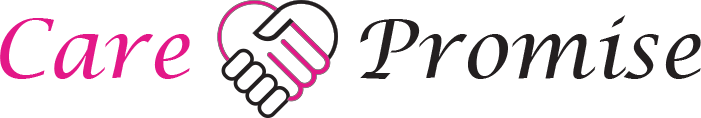 About YouCare Promise is an equal opportunity employer – company policies are available upon request.Please note that a Criminal Records Bureau (DBS) Enhanced disclosure is required to be completed prior to confirmation of employment for this position. A criminal record will not be a bar necessarily to gaining a position.Care Promise Limited                                [DOH] Declaration of HealthHealth screening is considered necessary to establish the fitness of applicants to carry out tasks which involve a potential risk to personal health or to the health and safety of other staff, service users or public.Please complete in block capitalsPlease answer the following questions by ticking the appropriate YES/NO box. If the answer to any question is ‘YES’ please give details in the space provided.Have you ever in your life (including childhood) had any of the following:                                                                                                                               [DOH] Declaration of Health(Continued.)DeclarationI declare that I have answered the above questions honestly and fully and that I am not aware of any other physical or mental disability, not listed above, that will or may affect my working capacity.I understand that any false or incomplete statement may result in termination of my employment.Signed.......................................................................                    Date...................................Employers DeclarationI declare that i have examined the above declaration made by the applicant name overleaf.Signed.......................................................................                    Date....................................Care Promise Limited                 Job Applicant Declarations “Rehabilitation of Offenders Act 1974 (Exemptions) Order 1975”Due to the nature of the work for which you are applying, this post is exempt from the provisions of section 4 (2) of the Rehabilitation of Offenders Act 1974 by virtue of the Rehabilitation of Offenders Act 1974 (Exemptions) Order 1975. Applicants are therefore not entitled to withhold information about criminal convictions that for other purposes are ‘spent’ under the provisions of the Act and any previous or pending convictions must therefore be disclosed. Any job offer is subject to satisfactory CRB disclosure results(All Applicants please complete in capitals)Name          ____________________________________________________________________________________________________________Address     ____________________________________________________________________________________________________________Please delete as appropriate:I do / do not hold a Disclosure Barring Service (DBS) Enhanced disclosurePlease state DBS Reference No.  ...........................................................     Date..........................................................NOTE: If you have criminal convictions or cautions, spent or otherwise to declare Do not sign Declaration 1, below. Please detail separately, seal in an envelope and enclose with your completed application form.Declaration for the protection of Adults and Children and the prevention of abuse:This information will be treated in the strictest confidence.Care Promise Limited                 Job Applicant Declarations  (All Applicants please complete in capitals)Name          ____________________________________________________________________________________________________________Address     ____________________________________________________________________________________________________________                               _________________________________________________________________________________________________________________________This information will be treated in the strictest confidence.Name: ...........................................................................................1. Please state what hours you would be able to work on the chart below2. Can you be available at short notice?                                                          Yes / No3. Approximately how many hours per      week would you wish to work?                                                                       .......... hours4. Do you have the use of a car during      the stated hours?                                                                                                  Yes / NoSigned...................................................................................................                  Date...............................................Care Promise Limited            Equal Opportunities Monitoring FormThis information is anonymous and will be used solely for monitoring purposes.Position applied for ........................................................................................................................Date........................................................Where did you hear of the vacancy?..........................................................................................1. I would best describe my cultural and ethnic origin as:                                     Delete as appropriate2. My sex is:                                                                            MALE / FEMALE3. Do you have a disability?                                               YES / NO4. Are you registered as disabled?                                  YES / NOThank you for your co-operation in completing this form.Care Promise LtdWork Time Directive Exemption Form (7 Day WEEK)Carers Name                 ..................................................................................................................Carers Address            .......................................................................................................................................................................................................................................................................................................................................................................................................................................................................Tel No.                             .................................................................................................................AGREEMENT TO EXEMPTION FROM THE WORKING TIME DIRECTIVEI agree to be exempt from the 7 day working week limit imposed by the Working Time Directive, which came into force on 1st October 1998.This agreement is in addition to all prior terms and conditions of employment.Termination of this agreement may be made by the employee in writing, to the employer, giving at least 14 days notice.Signed           .................................................................................Dated             .................................................Care Promise LimitedSt Bernards House,23 Broad Street, Stafford,ST16 3DE.Care Promise LtdWORK TIME DIRECTIVE EXEMPTION FORM (48 HOURS)Carers Name             .......................................................................................................Carers Address        .......................................................................................................                                        .......................................................................................................                                        .......................................................................................................                                        .......................................................................................................Tel No.                         ..................................................................AGREEMENT TO EXEMPTION FROM THE WORKING TIME DIRECTIVEI agree to be exempt from the 48 hour average weekly limit imposed by the Working Time Directive, which came into force on 1st October 1998.This agreement is in addition to all prior terms and conditions of employment.Termination of this agreement may be made by the employee in writing, to the employer, giving at least 14 days notice.Signed                          ................................................................................................Dated                            ....................................................Care Promise LimitedSt Bernards House,23 Broad Street, Stafford,ST16 3DE.Care Promise LtdWORK TIME DIRECTIVE EXEMPTION FORM (11 consecutive hours rest in each 24 hour period)Carers Name             .......................................................................................................Carers Address        .......................................................................................................                                        .......................................................................................................                                        .......................................................................................................                                        .......................................................................................................Tel No.                         ..................................................................AGREEMENT TO EXEMPTION FROM THE WORKING TIME DIRECTIVEI agree to be exempt from the 11 consecutive hours rest in each 24 hour period imposed by the Working Time Regulations 1998.This agreement is in addition to all prior terms and conditions of employment.Termination of this agreement may be made by the employee in writing, to the employer, giving at least 14 days notice.Signed                          ................................................................................................Dated                            ....................................................Care Promise LimitedSt Bernards House,23 Broad Street, Stafford,ST16 3DE.Position Applied for:              COMMUNITY CARE WORKERFull time                   Part timePosition Applied for:              COMMUNITY CARE WORKERPermanent               TemporaryMr/ Mrs/Ms/MissSurname:Surname:Surname:Surname:Surname:Surname:Forenames:Forenames:Forenames:Forenames:Forenames:Address:Post Code:Address:Post Code:Address:Post Code:Address:Post Code:Address:Post Code:Address:Post Code:Address:Post Code:Previous Surnames:Previous Surnames:Previous Surnames:Nat Ins No.Nat Ins No.Address:Post Code:Address:Post Code:Address:Post Code:Address:Post Code:Address:Post Code:Address:Post Code:Address:Post Code:Date of Birth:Date of Birth:Date of Birth:Age:Age:Address:Post Code:Address:Post Code:Address:Post Code:Address:Post Code:Address:Post Code:Address:Post Code:Address:Post Code:Nationality:Nationality:Nationality:Ethnic OriginEthnic OriginTelephone No:Telephone No:Telephone No:Mobile No:Mobile No:Mobile No:Mobile No:Would this be your only job? YES / NOWould this be your only job? YES / NOWould this be your only job? YES / NOWould this be your main job? YES / NOWould this be your main job? YES / NODo you have the right to work in the U.K?              YES            NODo you have the right to work in the U.K?              YES            NODo you have the right to work in the U.K?              YES            NODo you have the right to work in the U.K?              YES            NODo you have the right to work in the U.K?              YES            NODo you have the right to work in the U.K?              YES            NODo you have the right to work in the U.K?              YES            NOWould this be your only job? YES / NOWould this be your only job? YES / NOWould this be your only job? YES / NOWould this be your main job? YES / NOWould this be your main job? YES / NODo you hold a full UK driving licence?  YES / NODo you hold a full UK driving licence?  YES / NODo you hold a full UK driving licence?  YES / NODo you have use of transport?Car / Moped /other (please state)Do you have use of transport?Car / Moped /other (please state)Do you have use of transport?Car / Moped /other (please state)Do you have use of transport?Car / Moped /other (please state)What insurance cover do you have?Fully Comprehensive / 3RD party fire & theftIs business use included? YES / NOWhat insurance cover do you have?Fully Comprehensive / 3RD party fire & theftIs business use included? YES / NOWhat insurance cover do you have?Fully Comprehensive / 3RD party fire & theftIs business use included? YES / NOWhat insurance cover do you have?Fully Comprehensive / 3RD party fire & theftIs business use included? YES / NOWhat insurance cover do you have?Fully Comprehensive / 3RD party fire & theftIs business use included? YES / NOEmployment History: Starting with your most recent position, give a complete record of employment from leaving school to present day. Please note: you must account for any gaps in your employment history.  (please continue on a separate sheet if necessary)Employment History: Starting with your most recent position, give a complete record of employment from leaving school to present day. Please note: you must account for any gaps in your employment history.  (please continue on a separate sheet if necessary)Employment History: Starting with your most recent position, give a complete record of employment from leaving school to present day. Please note: you must account for any gaps in your employment history.  (please continue on a separate sheet if necessary)Employment History: Starting with your most recent position, give a complete record of employment from leaving school to present day. Please note: you must account for any gaps in your employment history.  (please continue on a separate sheet if necessary)Employment History: Starting with your most recent position, give a complete record of employment from leaving school to present day. Please note: you must account for any gaps in your employment history.  (please continue on a separate sheet if necessary)Employment History: Starting with your most recent position, give a complete record of employment from leaving school to present day. Please note: you must account for any gaps in your employment history.  (please continue on a separate sheet if necessary)Employment History: Starting with your most recent position, give a complete record of employment from leaving school to present day. Please note: you must account for any gaps in your employment history.  (please continue on a separate sheet if necessary)Employment History: Starting with your most recent position, give a complete record of employment from leaving school to present day. Please note: you must account for any gaps in your employment history.  (please continue on a separate sheet if necessary)Employment History: Starting with your most recent position, give a complete record of employment from leaving school to present day. Please note: you must account for any gaps in your employment history.  (please continue on a separate sheet if necessary)Employment History: Starting with your most recent position, give a complete record of employment from leaving school to present day. Please note: you must account for any gaps in your employment history.  (please continue on a separate sheet if necessary)Employment History: Starting with your most recent position, give a complete record of employment from leaving school to present day. Please note: you must account for any gaps in your employment history.  (please continue on a separate sheet if necessary)Employment History: Starting with your most recent position, give a complete record of employment from leaving school to present day. Please note: you must account for any gaps in your employment history.  (please continue on a separate sheet if necessary)Company NameCompany NameAddressAddressAddressPosition HeldPosition HeldPosition HeldPosition HeldDate StartedDate StartedDate finishedPlease state your reasons for applying for this position:Please state your reasons for applying for this position:Please state your reasons for applying for this position:Please state your reasons for applying for this position:Please state your reasons for applying for this position:Please state your reasons for applying for this position:Please state your reasons for applying for this position:Please state your reasons for applying for this position:Please state your reasons for applying for this position:Please state your reasons for applying for this position:Please state your reasons for applying for this position:Please state your reasons for applying for this position:Relevant Experience and Qualifications – State dates attained, certificates should be available at interviewRelevant Experience and Qualifications – State dates attained, certificates should be available at interviewRelevant Experience and Qualifications – State dates attained, certificates should be available at interviewRelevant Experience and Qualifications – State dates attained, certificates should be available at interviewRelevant Experience and Qualifications – State dates attained, certificates should be available at interviewRelevant Experience and Qualifications – State dates attained, certificates should be available at interviewRelevant Experience and Qualifications – State dates attained, certificates should be available at interviewRelevant Experience and Qualifications – State dates attained, certificates should be available at interviewRelevant Experience and Qualifications – State dates attained, certificates should be available at interviewRelevant Experience and Qualifications – State dates attained, certificates should be available at interviewRelevant Experience and Qualifications – State dates attained, certificates should be available at interviewRelevant Experience and Qualifications – State dates attained, certificates should be available at interviewOther Care Experience e.g.  Caring for parent/relative, voluntary work etc. – please detailOther Care Experience e.g.  Caring for parent/relative, voluntary work etc. – please detailOther Care Experience e.g.  Caring for parent/relative, voluntary work etc. – please detailOther Care Experience e.g.  Caring for parent/relative, voluntary work etc. – please detailOther Care Experience e.g.  Caring for parent/relative, voluntary work etc. – please detailOther Care Experience e.g.  Caring for parent/relative, voluntary work etc. – please detailOther Care Experience e.g.  Caring for parent/relative, voluntary work etc. – please detailOther Care Experience e.g.  Caring for parent/relative, voluntary work etc. – please detailOther Care Experience e.g.  Caring for parent/relative, voluntary work etc. – please detailOther Care Experience e.g.  Caring for parent/relative, voluntary work etc. – please detailOther Care Experience e.g.  Caring for parent/relative, voluntary work etc. – please detailOther Care Experience e.g.  Caring for parent/relative, voluntary work etc. – please detailEducation: please list secondary/further education including details of exams, GCE’s, GCSE’s, A levels gainedEducation: please list secondary/further education including details of exams, GCE’s, GCSE’s, A levels gainedEducation: please list secondary/further education including details of exams, GCE’s, GCSE’s, A levels gainedEducation: please list secondary/further education including details of exams, GCE’s, GCSE’s, A levels gainedEducation: please list secondary/further education including details of exams, GCE’s, GCSE’s, A levels gainedEducation: please list secondary/further education including details of exams, GCE’s, GCSE’s, A levels gainedEducation: please list secondary/further education including details of exams, GCE’s, GCSE’s, A levels gainedEducation: please list secondary/further education including details of exams, GCE’s, GCSE’s, A levels gainedEducation: please list secondary/further education including details of exams, GCE’s, GCSE’s, A levels gainedEducation: please list secondary/further education including details of exams, GCE’s, GCSE’s, A levels gainedEducation: please list secondary/further education including details of exams, GCE’s, GCSE’s, A levels gainedEducation: please list secondary/further education including details of exams, GCE’s, GCSE’s, A levels gainedSchool/College AddressSchool/College AddressSchool/College AddressSchool/College AddressDates to / fromDates to / fromDates to / fromDates to / fromExaminations / gradesExaminations / gradesExaminations / gradesExaminations / gradesPersonal Details: REFERENCES: Please give the name and address, position, relationship (i.e employer, colleague, etc.) of TWO referees, ONE of whom should be your current or last employer. Personal references from relatives are not permitted.Personal Details: REFERENCES: Please give the name and address, position, relationship (i.e employer, colleague, etc.) of TWO referees, ONE of whom should be your current or last employer. Personal references from relatives are not permitted.Personal Details: REFERENCES: Please give the name and address, position, relationship (i.e employer, colleague, etc.) of TWO referees, ONE of whom should be your current or last employer. Personal references from relatives are not permitted.Personal Details: REFERENCES: Please give the name and address, position, relationship (i.e employer, colleague, etc.) of TWO referees, ONE of whom should be your current or last employer. Personal references from relatives are not permitted.Personal Details: REFERENCES: Please give the name and address, position, relationship (i.e employer, colleague, etc.) of TWO referees, ONE of whom should be your current or last employer. Personal references from relatives are not permitted.Personal Details: REFERENCES: Please give the name and address, position, relationship (i.e employer, colleague, etc.) of TWO referees, ONE of whom should be your current or last employer. Personal references from relatives are not permitted.Personal Details: REFERENCES: Please give the name and address, position, relationship (i.e employer, colleague, etc.) of TWO referees, ONE of whom should be your current or last employer. Personal references from relatives are not permitted.Personal Details: REFERENCES: Please give the name and address, position, relationship (i.e employer, colleague, etc.) of TWO referees, ONE of whom should be your current or last employer. Personal references from relatives are not permitted.Personal Details: REFERENCES: Please give the name and address, position, relationship (i.e employer, colleague, etc.) of TWO referees, ONE of whom should be your current or last employer. Personal references from relatives are not permitted.Personal Details: REFERENCES: Please give the name and address, position, relationship (i.e employer, colleague, etc.) of TWO referees, ONE of whom should be your current or last employer. Personal references from relatives are not permitted.Personal Details: REFERENCES: Please give the name and address, position, relationship (i.e employer, colleague, etc.) of TWO referees, ONE of whom should be your current or last employer. Personal references from relatives are not permitted.Personal Details: REFERENCES: Please give the name and address, position, relationship (i.e employer, colleague, etc.) of TWO referees, ONE of whom should be your current or last employer. Personal references from relatives are not permitted.Reference 1:Tel No.Position/RelationshipReference 1:Tel No.Position/RelationshipReference 1:Tel No.Position/RelationshipReference 1:Tel No.Position/RelationshipReference 1:Tel No.Position/RelationshipReference 1:Tel No.Position/RelationshipReference 2:Tel No.Position/Relationship:Reference 2:Tel No.Position/Relationship:Reference 2:Tel No.Position/Relationship:Reference 2:Tel No.Position/Relationship:Reference 2:Tel No.Position/Relationship:Reference 2:Tel No.Position/Relationship:Next of Kin:Name:Address:Telephone No.Next of Kin:Name:Address:Telephone No.Next of Kin:Name:Address:Telephone No.Next of Kin:Name:Address:Telephone No.Next of Kin:Name:Address:Telephone No.Next of Kin:Name:Address:Telephone No.How did you learn this vacancy?How did you learn this vacancy?How did you learn this vacancy?How did you learn this vacancy?How did you learn this vacancy?How did you learn this vacancy?What period of notice does your employer require?..................weeksWhat period of notice does your employer require?..................weeksWhat period of notice does your employer require?..................weeksWhat period of notice does your employer require?..................weeksWhat period of notice does your employer require?..................weeksWhat period of notice does your employer require?..................weeksIf successful, when could you start work?If successful, when could you start work?If successful, when could you start work?If successful, when could you start work?If successful, when could you start work?If successful, when could you start work?Declaration: I, the undersigned, declare that the above information is true and accurate and give permission for Care Promise to approach the relevant employers and authorities in consideration of this employment application. I understand that inclusion of false or misleading information on this application may lead to termination of employment. I understand that any job offer is subject to satisfactory references.Declaration: I, the undersigned, declare that the above information is true and accurate and give permission for Care Promise to approach the relevant employers and authorities in consideration of this employment application. I understand that inclusion of false or misleading information on this application may lead to termination of employment. I understand that any job offer is subject to satisfactory references.Signature:Dated:OFFICE USE ONLYOFFICE USE ONLYOFFICE USE ONLYOFFICE USE ONLYOFFICE USE ONLYDate application received:Date application received:Date Refs requested: Ref 1......................... Ref 2...........................Outcome                       ................................ ...................................Date Refs requested: Ref 1......................... Ref 2...........................Outcome                       ................................ ...................................Date Refs requested: Ref 1......................... Ref 2...........................Outcome                       ................................ ...................................Date work commencedP45P46Verbal references Staff CodeSurname:First Name:Home Address:Home Address:During the last two years, how many occasions have you been unable to work due to illness?Please give number of days absent and the reason why.During the last two years, how many occasions have you been unable to work due to illness?Please give number of days absent and the reason why.YESNOIf YES, please give detailsTuberculosis or recent contact with TBSevere dizzy spells/fainting/blackoutsAnaemia or other blood disordersShortness of breathHeart problems or high blood pressureSwelling of feet and anklesAsthma or hay feverBronchitis/pneumonia/pleurisyEar nose and throat problemsEye disease or defectsStomach ulcers, digestion or bowel problemsDermatitis, eczema or skin problemsHerniaRheumatism or arthritisHepatitis/JaundiceBack pain/injury/lumbago, sciatica shoulder/neck or knee pain/injuryGall bladder or liver problemsKidney and bladder problemsDiabetesSevere headaches & migraine Convulsions, seizures or epileptic fitsGlandular fever/ post viral Syndrome (ME)Depression or mental illnessGynaecological problemsDo you wear spectacles or contact lenses?Are you colour blind?Are you taking any prescribed or non-prescribed medication?YESNOIf YES, please give detailsAre you receiving an complementary medical treatment?Are you currently attending a doctor?Are you currently awaiting a hospital appointment?Have you been under medical care in the past 3 years?Have you ever left work on medical grounds?Have you had any previous operations?Do you consider yourself in good health at present?Have you ever had any work related illness or accident?Have you any physical disability that may affect you performing the duties of the post for which you are applying? Have you ever consulted an agency or received help concerning a drug or alcohol related problem?Do you have any other illnesses or medical conditions that might affect your attendance or performance at work?Are you physically fit to work nightshiftsImmunisation: Please circle below if you have had immunisation or vaccination for:Tetanus          Tuberculosis          Polio          Rubella          Diphtheria          Hepatitis BImmunisation: Please circle below if you have had immunisation or vaccination for:Tetanus          Tuberculosis          Polio          Rubella          Diphtheria          Hepatitis BImmunisation: Please circle below if you have had immunisation or vaccination for:Tetanus          Tuberculosis          Polio          Rubella          Diphtheria          Hepatitis BImmunisation: Please circle below if you have had immunisation or vaccination for:Tetanus          Tuberculosis          Polio          Rubella          Diphtheria          Hepatitis BAny additional Medical information:Any additional Medical information:Any additional Medical information:Any additional Medical information:Declaration 1: I, the above named person, affirm that I have no criminal convictions or cautions, spent or otherwise to declare, nor any criminal proceedings or cautions pending against me.Signed       _________________________________                    Date       ______________________Declaration 2: I, the above named person, declare that I have not been the subject of any enquiry or investigation, past or present, wherein I have been accused of abuse or harm or actually harmed or abused a vulnerable adult or child.Signed         ___________________________________         Date      ___________________________Declaration : I, the above named person, affirm that I have had no disciplinary action issued against me, in the past or pending, to declare.Signed       _________________________________                    Date       ______________________Care Promise Limited                                                       Availability FormTimes availableTimes not availableAny other commentsMondayTuesdayWednesdayThursdayFridaySaturdaySundayBlack (non-white)Caucasian (white)AfricanAsianAfro-CaribbeanEuropeanBritish IrishOther (please specify)